						Date ___ / ___ / ___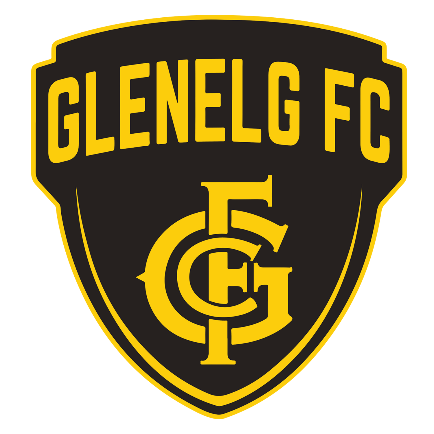 The Returning OfficerGlenelg Football ClubPO Box 72GLENELG SA 5045Dear Sir/Madam,RE: APPLICATION FOR POSTAL VOTER’S BALLOT PAPER BOARD OF DIRECTORS ELECTIONS 2020/2021As a financial adult member of the Glenelg Football Club, I wish to apply for a postal voter’s ballot paper under Clause 10.7.6 of the Glenelg Football Club’s constitution. Upon the receipt of the application, the Returning Officer of the Chief Executive Officer shall forward to the member the postal voter’s ballot paper with an envelope addressed to the Returning Officer. Please complete your application at the earliest convenience so that the ballot paper can be forwarded prior to the time fixed for the close of postal ballot (5pm Tuesday 16th February 2021). Any voting paper received after that time will not be included in the ballot. GFC Members name: 	______________________________________Address: 		______________________________________			______________________________________			______________________________________Members Signature:	______________________________________		